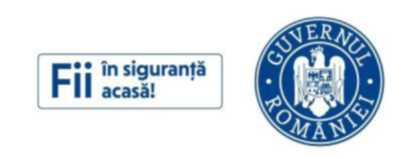 ADEVERINȚĂ  ANGAJATORSubsemnatul* (nume și prenume), _______________________________________________ în calitate de (funcția) _____________________________ în cadrul (organizația) ______________________________ confirm faptul că deplasarea persoanei menționate mai jos, între domiciliu și locul de muncă, este esențială pentru activitatea organizației și nu poate fi organizată sub formă de telemuncă.Datele persoanei care se deplasează:Subsemnatul cunosc prevederile art.326 din Codul Penal cu privire la falsul în declarații și art.352 din Codul Penal cu privire la zădărnicirea combaterii bolilor.Perioada									SemnăturaSe va menționa de către angajator numai perioada/intervalul de timp necesar desfășurării activității de către angajat, pentru care este justificată deplasarea (ex: perioada decretată pentru carantinarea municipiului), aceasta fiind perioada pentru care este valabilă adeverința.Nume:Prenume:Data nașterii:Adresa:Domeniul activității profesionale:Locul de desfășurare al activității profesionale:Traseul deplasării:Mijloc de deplasare:2021 până la2021